 В соответствии с постановлением Совета «Федерация профсоюзов Республики Татарстан» от 15 марта 2022 г. № 4 – 5; пункта 4.2.1. Устава Союза «Федерация профсоюзов Республики Татарстан» и пункта 4.26. статьи 44 Устава Общероссийского Профсоюза образования Президиум Региональной организации Профессионального союза работников народного образования и науки Российской Федерации в Республике Татарстан Профсоюза ПОСТАНОВЛЯЕТ:1. Избрать делегатами на XXIX Конференцию Союза «Федерация профсоюзов Республики Татарстан»:2. Контроль за выполнением постановления возложить на заместителя председателя Региональной организации Профессионального союза работников народного образования и науки Российской Федерации в Республике Татарстан Яруллина И.М.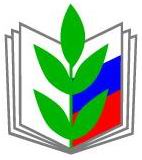 ПРОФЕССИОНАЛЬНЫЙ СОЮЗ РАБОТНИКОВ НАРОДНОГО ОБРАЗОВАНИЯ И НАУКИ РОССИЙСКОЙ ФЕДЕРАЦИИРЕГИОНАЛЬНАЯ ОРГАНИЗАЦИЯ ПРОФЕССИОНАЛЬНОГО СОЮЗА РАБОТНИКОВ НАРОДНОГО ОБРАЗОВАНИЯ И НАУКИ РОССИЙСКОЙ ФЕДЕРАЦИИВ РЕСПУБЛИКЕ ТАТАРСТАН(ТАТАРСТАНСКАЯ РЕСПУБЛИКАНСКАЯ ОРГАНИЗАЦИЯ ОБЩЕРОССИЙСКОГО ПРОФСОЮЗА ОБРАЗОВАНИЯ)ПРЕЗИДИУМПОСТАНОВЛЕНИЕПРОФЕССИОНАЛЬНЫЙ СОЮЗ РАБОТНИКОВ НАРОДНОГО ОБРАЗОВАНИЯ И НАУКИ РОССИЙСКОЙ ФЕДЕРАЦИИРЕГИОНАЛЬНАЯ ОРГАНИЗАЦИЯ ПРОФЕССИОНАЛЬНОГО СОЮЗА РАБОТНИКОВ НАРОДНОГО ОБРАЗОВАНИЯ И НАУКИ РОССИЙСКОЙ ФЕДЕРАЦИИВ РЕСПУБЛИКЕ ТАТАРСТАН(ТАТАРСТАНСКАЯ РЕСПУБЛИКАНСКАЯ ОРГАНИЗАЦИЯ ОБЩЕРОССИЙСКОГО ПРОФСОЮЗА ОБРАЗОВАНИЯ)ПРЕЗИДИУМПОСТАНОВЛЕНИЕПРОФЕССИОНАЛЬНЫЙ СОЮЗ РАБОТНИКОВ НАРОДНОГО ОБРАЗОВАНИЯ И НАУКИ РОССИЙСКОЙ ФЕДЕРАЦИИРЕГИОНАЛЬНАЯ ОРГАНИЗАЦИЯ ПРОФЕССИОНАЛЬНОГО СОЮЗА РАБОТНИКОВ НАРОДНОГО ОБРАЗОВАНИЯ И НАУКИ РОССИЙСКОЙ ФЕДЕРАЦИИВ РЕСПУБЛИКЕ ТАТАРСТАН(ТАТАРСТАНСКАЯ РЕСПУБЛИКАНСКАЯ ОРГАНИЗАЦИЯ ОБЩЕРОССИЙСКОГО ПРОФСОЮЗА ОБРАЗОВАНИЯ)ПРЕЗИДИУМПОСТАНОВЛЕНИЕ       «08» апреля 2022 г.
г. Казань
                                   № 11О выборах делегатов на XXIX Конференцию Союза «Федерация профсоюзов Республики Татарстан» №Фамилия, имя, отчествоДолжность1.АндреевуЛюдмилу Алексеевну Председатель территориальной организации Профессионального союза работников народного образования и науки Российской Федерации Тетюшского района Татарстана2.ЗагрутдиновуАльбину КамилевнуПредседатель объединённой первичной профсоюзной организации ФГБОУ ВО «Казанский национальный исследовательский технологический университет» Профессионального союза работников народного образования и науки Российской Федерации3.ЗайдиеваРината ХидиятовичаПредседатель первичной профсоюзной организации ГАПОУ «Арский агропромышленный профессиональный колледж» Профессионального союза работников народного образования и науки Российской Федерации4.Закирова Ильгиза СалаховичаПредседатель территориальной организации Профессионального союза работников народного образования и науки Российской Федерации Кировского и Московского районов города Казани5.КаяшевуТатьяну МихайловнуПредседатель Альметьевской территориальной организации работников дошкольного образования Профессионального союза работников народного образования и науки Российской Федерации в Татарстане6Малышеву Ольгу КонстантиновнуПредседатель территориальной организации Профессионального союза работников народного образования и науки Российской Федерации Авиастроительного и Ново-Савиновского районов города Казани7.Муксинову Лейлагуль ВагизовнуПредседатель территориальной организации Профессионального союза работников народного образования и науки Российской Федерации Черемшанского района Татарстана8.НоваковскуюАлину ВладимировнуПредседатель объединённой первичной профсоюзной организации ФГБОУ ВО «Казанский национальный исследовательский технический университет им. А. Н. Туполева - КАИ» Профессионального союза работников народного образования и науки Российской Федерации9.НуреевуВенеру НурмыхаметовнуПредседатель территориальной организации Профессионального союза работников народного образования и науки Российской Федерации Советского района города Казани10.Проценко  Ирину Николаевну Заместитель председателя Татарстанской республиканской организации Общероссийского Профсоюза образования11.СагировуФариду МухлисовнуПредседатель территориальной организации Профессионального союза работников народного образования и науки Российской Федерации Нурлатского района Татарстана12.СосункевичМарину НиколаевнуПредседатель Лениногорской территориальной организации Профессионального союза работников народного образования и науки Российской Федерации в Татарстане13.ФатыховуАльфию АзгамовнуПредседатель Нижнекамской территориальной организации работников дошкольного образования Профессионального союза работников народного образования и науки Российской Федерации в Татарстане14.Харисова Вакифа ВагизовичаПредседатель территориальной организации Профессионального союза работников народного образования и науки Российской Федерации Арского района Татарстана15.ХалиуллинаФлорита АскатовичаПредседатель Набережно-Челнинской территориальной организации Профессионального союза работников народного образования и науки Российской Федерации в Татарстане16.ШариповуГульнур АхнафовнуПредседатель территориальной организации Профессионального союза работников народного образования и науки Российской Федерации Вахитовского и Приволжского районов города Казани17.ЯруллинаИльдара МахмутовичаЗаместитель председателя Татарстанской республиканской организации Общероссийского Профсоюза образования                              Председатель 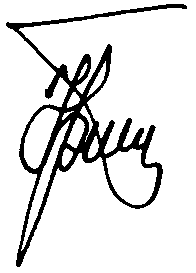  Ю.П. Прохоров